附件一微博平台报名办法一、活动专题页进入方法1.方法一:通过微博APP扫描二维码进入活动报名页面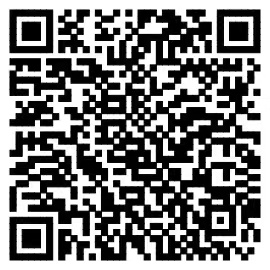 2.方法二:使用微博APP搜索：#第四届最美职校生# 进入活动报名页面二、活动报名操作图解1.打开报名页面进入活动专题页，点击页面的“活动报名”按钮进入报名页面。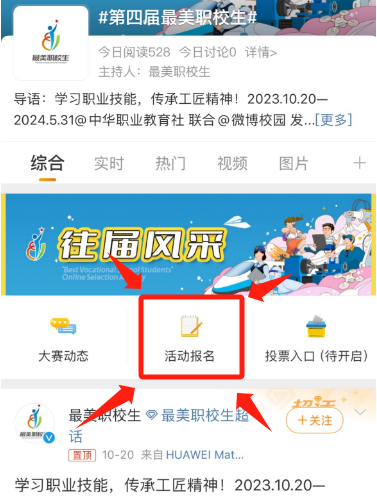 2.填写报名信息进入报名页面后，请如实填写个人信息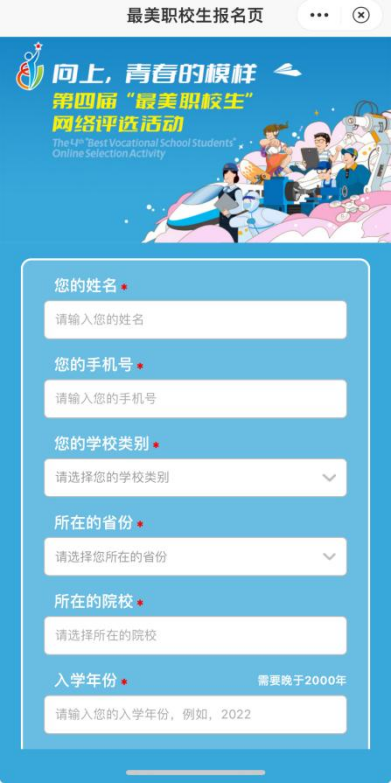 3.上传作品完善作品信息后，点击黄色文字“点击上传”后跳转至发博界面，上传视频作品（发博需带话题#第四届最美职校生# 并@微博校园 @最美职校生），点击“提交”按钮完成活动报名。（个人照片仅作为投票阶段的封面展示）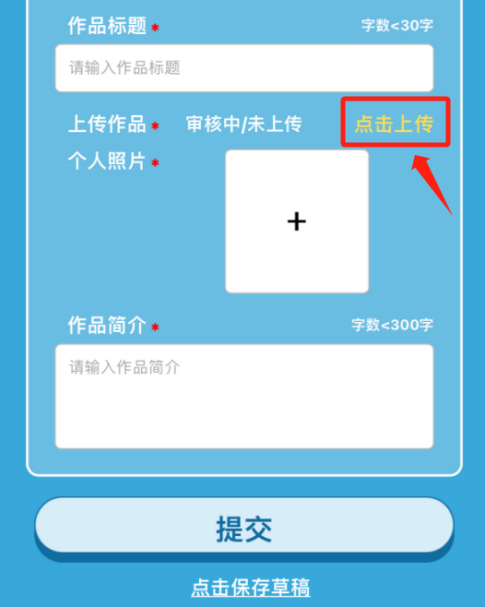 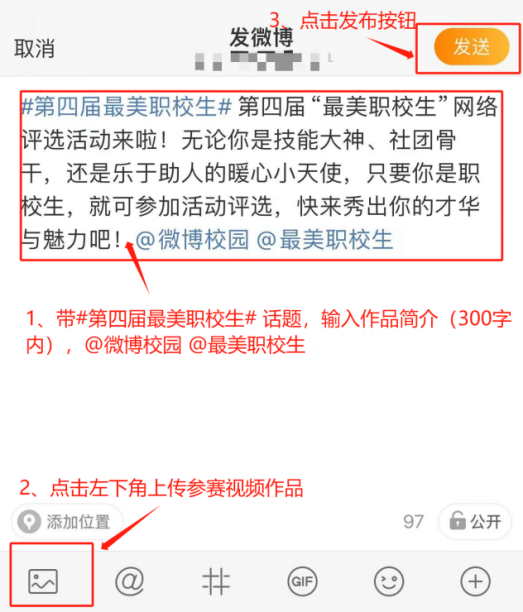 活动报名咨询电话1.活动咨询：于  飞  18611418762（微信号） 2.报名咨询：徐若尘  18737435057